Publicado en Valencia, España el 22/11/2022 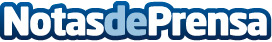 Javier Hernández publica su primer libro: ‘El gesto que lo cambia todo’ Una lectura de desarrollo personal y empresarial que llevará al lector a "conseguir cualquier cosa que se proponga" y que estará disponible a partir del próximo miércoles
Datos de contacto:Javier Hernandez+34 658 90 10 02Nota de prensa publicada en: https://www.notasdeprensa.es/javier-hernandez-publica-su-primer-libro-el Categorias: Finanzas Literatura Marketing Emprendedores http://www.notasdeprensa.es